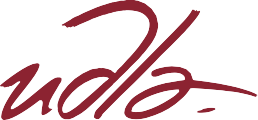 Quito, 	de 	de  	 	   N° ID 	 NOMBRES Y APELLIDOS (Estudiante) N° Cédula   	N° Programa 	Nombre del Programa  	*Nota: si hay que modificar la asistencia de más de un (1) estudiante, adjunte el listado en la siguiente hoja con los nombres, ID banner y números de cédula de los estudiantes.